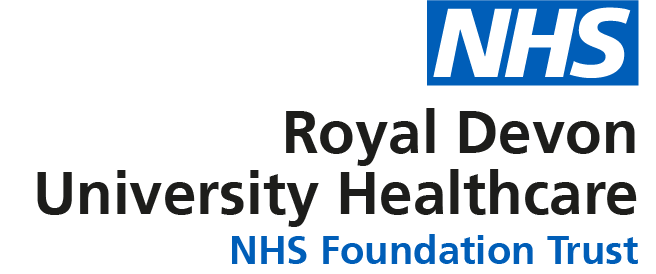 JOB DESCRIPTIONPERSON SPECIFICATIONJOB DETAILS JOB DETAILS Job Title Specialist Cardiology Pharmacist Reports to Chief Pharmacist, Northern Services/ Medicine Service Manager Band 8a Department/Directorate Medicine (North) JOB PURPOSE To develop, lead and participate in specialist pharmacy services, providing expert advice on medicines management to ensure safe, effective and high-quality care to patients. To work as part of the Northern Devon Cardiac Support Services team in providing specialist outpatient prescribing to patients for treatment and prevention of cardiovascular disease. Provision of specialist outreach to general medical and cardiology wards. Facilitation of bidirectional pathways with primary care to ensure effective use of treatments used for secondary prevention.  Services.KEY RESULT AREAS/PRINCIPAL DUTIES AND RESPONSIBILITIESResponsible for the leadership, management of the Cardiology Specialist pharmacy service to achieve a high standard of efficiency and effectiveness. To act as a role model for less experienced pharmacists and promote best practice. Provision of a highly specialist pharmaceutical service to Cardiology. Development and implementation of prescribing protocols for secondary prevention and treatment optimisation within Cardiac Support Services and in ward-based care. Attend ward rounds and board rounds to provide specialist cardiology pharmaceutical expertise. Respond to consultation requests and referrals to the cardiac support services team. Hold outpatient clinics to review and optimise the treatments of patients with a known cardiovascular condition. Maintain up to date understanding of emerging evidence and new guidance pertaining to medical therapies used in cardiovascular care. Provide specialist advice to cardiac patients in regards to lifestyle and symptom management.Work with the Chief Pharmacist, Cardiologists and Service Management team to develop robust pathways for effective prescribing within Cardiology. Represent cardiology in discussions relating to formulary guidance.  Act as a key liaison between specialist cardiac services and primary care networks to ensure that patients in North Devon have access to a full range of evidence-based treatments for secondary prevention and disease management. To contribute to the clinical pharmacy provision and the development of medicines management and optimisation throughout the patient care pathway.To participate in the wider pharmacy service and its development in response to patient care needs.KEY WORKING RELATIONSHIPS Areas of Responsibility: No. of Staff reporting to this role: The post holder is required to deal effectively with staff of all levels throughout the Trust as and when they encounter on a day to day basis (Delete/amend as necessary)In addition the post holder will deal with the wider healthcare community, external organisations and the public. This will include verbal, written and electronic media. Of particular importance are working relationships with: ORGANISATIONAL CHART FREEDOM TO ACT The post holder will be required to make autonomous clinical decisions on a daily basis in accordance with appropriate treatment guidance. There will be an expectation to make decisions around operational delivery of the service on a day to day basis. The post holder will be expected to review published evidence and set standards for the use of medicines within the cardiology serviceBusiness continuity planning will need to take place in liaison with line management and issues should be escalated in a timely manner. COMMUNICATION/RELATIONSHIP SKILLS The post holder will need to be a skilled communicator, communicating daily with patients and carers on sensitive matters. They will be required to liaise regularly with colleagues in cardiology at both Northern and Eastern sites and also with the pharmacy department. They will be expected to form effective relationships with colleagues in primary care. ANALYTICAL/JUDGEMENTAL SKILLSThis role will regularly require the post holder to make judgements on complex facts requiring interpretation and comparison of options. PLANNING/ORGANISATIONAL SKILLSNegotiate and formulate an official job plan with the Chief Pharmacist, Cardiac Support Services and the Service Manager for Medicine. Manage day to day activities ensuring responsibilities are covered. Ensure that activity is handed over, covered or cancelled for any periods of planned absence. In collaboration with appropriate stakeholders undertake broad strategic longer-term planning for the service and its workforce. PATIENT/CLIENT CARE Direct patient contact while working on inpatient wards or in cardiology clinics.POLICY/SERVICE DEVELOPMENT To assist in the development of strategy for Cardiology. Write policies and standard operating procedures for treatment pathways within cardiology. Interpret emerging evidence and new guidance relating to the speciality and lead others in making any necessary changes. Represent Cardiology in formulary discussions. FINANCIAL/PHYSICAL RESOURCES Responsible for the cost effective use of medicines within the cardiology service, and reporting on medicine spend.HUMAN RESOURCES Teaching and training junior pharmacists and other pharmacy staff will be a requirement of this job role.INFORMATION RESOURCES The post holder will be expected to maintain accurate patient records whilst following information governance procedures at all times. The post will involve inputting, storing and provision of information. They will need to analyse information and present complex data to others. RESEARCH AND DEVELOPMENT The post holder may be asked at times to identify suitable patients for clinical trials relating to cardiology that are being run by the clinical research team. The post holder will be required to audit their prescribing practice and service outcomes, as well as auditing the prescribing of the cardiology service as a wholePHYSICAL SKILLSAbility to TypePHYSICAL EFFORTParticipation in ward rounds may require prolonged periods of standing. Outpatient and clinical admin will require desk work. MENTAL EFFORTWork that requires periods of concentration will occur daily. This will include face to face and remote patient review. Concentration for long periods of time required during ward visits, when monitoring prescription and providing appropriate advice.Sustained concentration for producing reports, policy documents, guidelines and protocols.Lone working out of hoursEMOTIONAL EFFORTThe post holder will be required to give sensitive information to patients and their family members, this may include bad news. They will be working under pressure. WORKING CONDITIONSIt is possible that patients or their family members may exhibit aggressive behaviours. As part out of hours on call pharmacy service the post holder will be required to work in isolation and at nightOTHER RESPONSIBILITIES Take part in regular performance appraisal.Undertake any training required in order to maintain competency including mandatory training, e.g. Manual HandlingContribute to and work within a safe working environment You are expected to comply with Trust Infection Control Policies and conduct him/herself at all times in such a manner as to minimise the risk of healthcare associated infectionAs an employee of the Trust, it is a contractual duty that you abide by any relevant code of professional conduct and/or practice applicable to you.  A breach of this requirement may result in action being taken against you (in accordance with the Trust’s disciplinary policy) up to and including dismissal.You must also take responsibility for your workplace health and wellbeing:When required, gain support from Occupational Health, Human Resources or other sources.Familiarise yourself with the health and wellbeing support available from policies and/or Occupational Health.Follow the Trust’s health and wellbeing vision of healthy body, healthy mind, healthy you. Undertake a Display Screen Equipment assessment (DES) if appropriate to role.APPLICABLE TO MANAGERS ONLY DISCLOSURE AND BARRING SERVICE CHECKS This post has been identified as involving access to vulnerable adults and/or children and in line with Trust policy successful applicants will be required to undertake a Disclosure & Barring Service Disclosure Check.GENERAL This is a description of the job as it is now.  We periodically examine employees' job descriptions and update them to ensure that they reflect the job as it is then being performed, or to incorporate any changes being proposed.  This procedure is conducted by the manager in consultation with the jobholder.  You will, therefore, be expected to participate fully in such discussions.   We aim to reach agreement on reasonable changes, but if agreement is not possible, we reserve the right to insist on changes to your job description after consultation with you.Everyone within the Trust has a responsibility for, and is committed to, safeguarding and promoting the welfare of vulnerable adults, children and young people and for ensuring that they are protected from harm, ensuring that the Trusts Child Protection and Safeguarding Adult policies and procedures are promoted and adhered to by all members of staff. This is Job TitleRequirementsEssentialDesirableQUALIFICATION/ SPECIAL TRAININGDegree in PharmacyMasters level education in relevant subject area Current registration with General Pharmaceutical Council Postgraduate cardiology specialist module or willingness to work towardsIndependent prescribing qualification Holds current UK driving licence XXXXXXKNOWLEDGE/SKILLSClear and detailed understanding of cardiovascular disease process and treatment pathways Physical assessment and history taking competencies ECG interpretation Advanced communication skills XXXXEXPERIENCE Experience as a band 7 qualified hospital pharmacist Significant experience of working within the cardiology specialism Experience in delivering health promotion advice XxxPERSONAL ATTRIBUTES Evidence of good team working skills Time management skills Able to handle difficult situations Ability to be empathetic Strong communication skillsGood organisational skills XXXXXXOTHER REQUIREMENTS The post holder must demonstrate a positive commitment to uphold diversity and equality policies approved by the Trust. Ability to travel to other locations as required. XxFREQUENCY(Rare/ Occasional/ Moderate/ Frequent)FREQUENCY(Rare/ Occasional/ Moderate/ Frequent)FREQUENCY(Rare/ Occasional/ Moderate/ Frequent)FREQUENCY(Rare/ Occasional/ Moderate/ Frequent)WORKING CONDITIONS/HAZARDSWORKING CONDITIONS/HAZARDSROMFHazards/ Risks requiring Immunisation ScreeningHazards/ Risks requiring Immunisation ScreeningLaboratory specimensY/NContact with patientsY/NExposure Prone ProceduresY/NBlood/body fluidsY/NLaboratory specimensY/NHazard/Risks requiring Respiratory Health SurveillanceSolvents (e.g. toluene, xylene, white spirit, acetone, formaldehyde and ethyl acetate)Y/NRespiratory sensitisers (e.g isocyanates)Y/NChlorine based cleaning solutions (e.g. Chlorclean, Actichlor, Tristel)Y/NAnimalsY/NCytotoxic drugsY/NRisks requiring Other Health SurveillanceRisks requiring Other Health SurveillanceRadiation (>6mSv)Y/NLaser (Class 3R, 3B, 4)Y/NDusty environment (>4mg/m3)Y/NNoise (over 80dBA)Y/NHand held vibration tools (=>2.5 m/s2)Y/NOther General Hazards/ RisksOther General Hazards/ RisksVDU use ( > 1 hour daily)Y/NHeavy manual handling (>10kg)Y/NDrivingY/NFood handlingY/NNight workingY/NElectrical workY/NPhysical Effort Y/NMental Effort Y/NEmotional Effort Y/NWorking in isolationY/NChallenging behaviourY/N